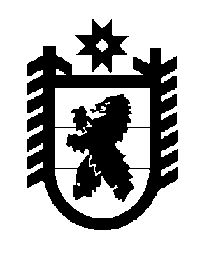 Российская Федерация Республика Карелия    ПРАВИТЕЛЬСТВО РЕСПУБЛИКИ КАРЕЛИЯРАСПОРЯЖЕНИЕот  15 марта 2018 года № 209р-Пг. Петрозаводск Внести в состав межведомственной комиссии по вопросам контроля за внесением платы за пользование лесами (далее – межведомственная комиссия), образованной распоряжением Правительства Республики Карелия от 26 ноября 2011 года № 682р-П (Собрание законодательства Республики Карелия, 2011, 
№ 11, ст. 1927; 2012, № 8, ст. 1503; 2013, № 10, ст. 1881; 2014, № 12, ст. 2379; 2016, № 3, ст. 589; № 7, ст. 1587), с изменениями, внесенными распоряжением Правительства Республики Карелия от 12 сентября 2017 года № 500р-П, следующие изменения:1) включить в состав межведомственной комиссии следующих лиц:Родионов Д.А. – заместитель Премьер-министра Правительства Республики Карелия – Министр экономического развития и промышленности Республики Карелия, председатель комиссии;Алешина С.С. – начальник отдела  Министерства природных ресурсов и экологии Республики Карелия;Багаева О.И. – заместитель Министра природных ресурсов и экологии Республики Карелия;Петухов Р.А. – начальник отдела  Министерства природных ресурсов и экологии Республики Карелия;2) указать новые должности следующих лиц:Щепин А.А. – Министр природных ресурсов и экологии Республики Карелия, заместитель председателя комиссии;Лумпина Л.И. – начальник отдела  Министерства природных ресурсов и экологии Республики Карелия, секретарь комиссии;Манцырев С.С. – заместитель начальника отдела  Министерства природных ресурсов и экологии Республики Карелия;3) исключить из состава межведомственной комиссии Кузнецова М.Ю., Савельева Ю.В., Ушакову-Кудряшову И.М.           Глава Республики Карелия                                                              А.О. Парфенчиков